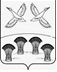 Р Е Ш Е Н И Е	СОВЕТА СВОБОДНОГО СЕЛЬСКОГО ПОСЕЛЕНИЯПРИМОРСКО-АХТАРСКОГО РАЙОНАчетвертого созываот 03 февраля 2022 года                                                                         №147хутор СвободныйО назначении публичных слушаний по проекту решения Совета Свободного сельского поселения Приморско-Ахтарского района «О выражении согласия населения на преобразование Свободного сельского поселения Приморско-Ахтарского района, путем объединения всех поселений, входящих в состав муниципального образования Приморско-Ахтарский район, и наделении вновь образованного муниципального образования статусом муниципального округа»Рассмотрев решение Совета муниципального образования Приморско-Ахтарский район от 26 января 2022 года № 136 «Об инициативе преобразования муниципальных образований, входящих в состав муниципального образования Приморско-Ахтарский район и назначении публичных слушаний по проекту решения Совета муниципального образования Приморско-Ахтарский район «О преобразовании муниципальных образований, входящих в состав муниципального образования Приморско-Ахтарский район, путем объединения всех поселений, входящих в состав муниципального образования Приморско-Ахтарский район, и наделении вновь образованного муниципального образования статусом муниципального округа», в соответствии с частью 3.1-1. статьи 13 Федерального закона от 6 октября 2003 года № 131-ФЗ «Об общих принципах организации местного самоуправления в Российской Федерации», Уставом Свободного сельского поселения Приморско-Ахтарского района, в целях оптимизации территориальной организации местного самоуправления в Свободном сельском поселении Приморско-Ахтарского района Совет Свободного сельского поселения Приморско-Ахтарского района РЕШИЛ:1. Назначить проведение публичных слушаний в форме собрания участников публичных слушаний по проекту решения Совета Свободного сельского поселения Приморско-Ахтарского района «О выражении согласия населения на преобразование Свободного сельского поселения Приморско-Ахтарского района, путем объединения всех поселений, входящих в состав муниципального образования Приморско-Ахтарский район, и наделении вновь образованного муниципального образования статусом муниципального округа»  (приложение № 1) на 4 марта 2022 года в 10 часов 00 минут (время московское) по адресу: Краснодарский край, Приморско-Ахтарский район, хутор Свободный, улица Ленина № 18, администрация поселения. 2. Создать оргкомитет по подготовке и проведению публичных слушаний по проекту решения Совета Свободного сельского поселения Приморско-Ахтарского района «О выражении согласия населения на преобразование Свободного сельского поселения Приморско-Ахтарского района, путем объединения всех поселений, входящих в состав муниципального образования Приморско-Ахтарский район, и наделении вновь образованного муниципального образования статусом муниципального округа»  и утвердить его состав (приложение № 2). 3. Оргкомитету по подготовке и проведению публичных слушаний по проекту решения Совета Свободного сельского поселения Приморско-Ахтарского района «О выражении согласия населения на преобразование Свободного сельского поселения Приморско-Ахтарского района, путем объединения всех поселений, входящих в состав муниципального образования Приморско-Ахтарский район, и наделении вновь образованного муниципального образования статусом муниципального округа»:1) организовать проведение публичных слушаний по проекту решения, указанному в пункте 1 настоящего решения в форме собрания участников публичных слушаний в порядке, определенном  решением Совета Свободного сельского поселения Приморско-Ахтарского района от 16 марта 2006 года №33 «Об утверждении Положения о публичных слушаниях в Свободном сельском поселении Приморско-Ахтарского района»;2) обеспечить опубликование извещения о проведении публичных слушаний по проекту решения Совета Свободного сельского поселения Приморско-Ахтарского района «О выражении согласия населения на преобразование Свободного сельского поселения Приморско-Ахтарского района, путем объединения всех поселений, входящих в состав муниципального образования Приморско-Ахтарский район, и наделении вновь образованного муниципального образования статусом муниципального округа» в периодическом печатном издании – газете «Ахтарский телевизионный вестник» и размещение его на официальном сайте (http://www.http://svobodnoe-sp.ru/) не позднее 10 дней со дня принятия настоящего решения.4. Администрации Свободного сельского поселения Приморско-Ахтарского района официально опубликовать настоящее решение в периодическом печатном издании – «Ахтарский телевизионный вестник» и разместить на официальном сайте (http://www. http://svobodnoe-sp.ru/).5. Настоящее решение вступает в силу после его официального опубликования.Глава Свободного сельского поселенияПриморско-Ахтарского района                                                    И.И. ЧернобайПРИЛОЖЕНИЕ № 1 Свободного сельского поселения Приморско-Ахтарского районаот 03 февраля 2022 года № 147проектРЕШЕНИЕ СОВЕТА СВОБОДНОГО СЕЛЬСКОГО ПОСЕЛЕНИЯПРИМОРСКО-АХТАРСКОГО РАЙОНАчетвертого созываот ____________________                                                                   № ___________х. СвободныйО выражении согласия населения на преобразование  Свободного сельского поселения Приморско-Ахтарского района, путем объединения всех поселений, входящих в состав муниципального образования Приморско-Ахтарский район, и наделении вновь образованного муниципального образования статусом муниципального округаРассмотрев решение Совета муниципального образования Приморско-Ахтарский район от 26 января 2022 года № 136 «Об инициативе преобразования муниципальных образований, входящих в состав муниципального образования Приморско-Ахтарский район и назначении публичных слушаний по проекту решения Совета муниципального образования Приморско-Ахтарский район «О преобразовании муниципальных образований, входящих в состав муниципального образования Приморско-Ахтарский район, путем объединения всех поселений, входящих в состав муниципального образования Приморско-Ахтарский район, и наделении вновь образованного муниципального образования статусом муниципального округа», в соответствии с частью 3.1-1. статьи 13 Федерального закона от 6 октября 2003 года № 131-ФЗ «Об общих принципах организации местного самоуправления в Российской Федерации», Уставом Свободного сельского поселения Приморско-Ахтарского района, в целях оптимизации территориальной организации местного самоуправления в Свободном сельском поселении Приморско-Ахтарского района, на основании итогового документа публичных слушаний по подготовке и проведению публичных слушаний по проекту решения Совета Свободного сельского поселения Приморско-Ахтарского района «О выражении согласия населения на преобразование Свободного сельского поселения Приморско-Ахтарского района, путем объединения всех поселений, входящих в состав муниципального образования Приморско-Ахтарский район, и наделении вновь образованного муниципального образования статусом муниципального округа» от _____________ Совет Свободного сельского поселения Приморско-Ахтарского района РЕШИЛ:1. Выразить согласие населения на преобразование Свободного сельского поселения Приморско-Ахтарского района,  путем объединения всех поселений, входящих в состав муниципального образования Приморско-Ахтарский район:  Приморско-Ахтарского городского поселения Приморско-Ахтарского района, Ахтарского сельского поселения Приморско-Ахтарского района, Бородинского сельского поселения Приморско-Ахтарского района, Бриньковского сельского поселения Приморско-Ахтарского района, Новопокровского сельского поселения Приморско-Ахтарского района, Ольгинского сельского поселения Приморско-Ахтарского района, Приазовского сельского поселения Приморско-Ахтарского района, Свободного сельского поселения Приморско-Ахтарского района, Степного сельского поселения Приморско-Ахтарского района и наделение вновь образованного муниципального образования статусом муниципального округа.2. Направить настоящее решение в Совет муниципального образования Приморско-Ахтарский район.  3. Администрации Свободного сельского поселения Приморско-Ахтарского района официально опубликовать настоящее решение в периодическом печатном издании «Ахтарский телевизионный вестник» и разместить на официальном сайте (http://www. http://svobodnoe-sp.ru/).4. Настоящее решение вступает в силу со дня его принятия.Глава Свободного сельского поселенияПриморско-Ахтарского района                                                    И.И. ЧернобайПРИЛОЖЕНИЕ № 2 УТВЕРЖДЕНрешением СоветаСвободного сельского поселения Приморско-Ахтарского районаот 03 февраля 2022 года № 147СОСТАВоргкомитета по подготовке и проведению публичных слушаний по проекту решения Совета Свободного сельского поселения Приморско-Ахтарского района «О выражении согласия населения на преобразование Свободного сельского поселения Приморско-Ахтарского района, путем объединения всех поселений, входящих в состав муниципального образования Приморско-Ахтарский район, и наделении вновь образованного муниципального образования статусом муниципального округа»  Глава Свободного сельского поселенияПриморско-Ахтарского района                                                  И.И. ЧернобайПредставители администрации Свободного сельского поселения Приморско-Ахтарского района:Чернобай Иван Игоревич                     - глава Свободного сельского поселения                                                                                      Приморско-Ахтарского района;Братик Ирина Леонидовна                 - ведущий специалист администрации                                                              Свободного сельского поселения                                                                                 Приморско-Ахтарского района; Карпенко Елена Владимировна         - ведущий специалист администрации                                                              Свободного сельского поселения                                                                                 Приморско-Ахтарского района;Савельева Александра                        - ведущий специалист администрацииАлександровна                                                         Свободного сельского поселения                                                                                 Приморско-Ахтарского района;Представители Совета Свободного сельского поселения Приморско-Ахтарского района:Суханов Андрей Юрьевич                                  депутат от избирательного округа № 1 Кравченко Наталья Алексеевна                депутат от избирательного округа № 1                 Кривопуцких Марина Александровна     депутат от избирательного округа № 1  Кича Марина Вячеславовна                      депутат от избирательного округа № 2 Представители общественности Свободного сельского поселения Приморско-Ахтарского района:Верниенко Ирина Вячеславовна                    председатель Совета ветеранов                                                                                               Свободного сельского поселения                                                           Кучер Галина Николаевна                              председатель ТОС №1Семиженко Анастасия Анатольевна               председатель ТОС №3Склярова Наталья Александровна                 председатель ТОС №5